Н А К А З04.09.2014				№ 125Про проведення VIІІ міського турніру юних економістів для учнів 10-11-х класів загальноосвітніх навчальних закладівНа виконання основних заходів Комплексної програми розвитку освіти м. Харкова на 2011-2015 роки та з метою подальшого вдосконалення системи роботи з обдарованими учнями, підвищення інтересу учнів до поглибленого вивчення економічних наук, зокрема економіки, формування економічного мислення, вмінь і навичок приймати обґрунтовані рішення, розвитку творчих здібностей учнівської молоді НАКАЗУЮ:1. Затвердити:1.1. Умови проведення VIІІ міського турніру юних економістів для учнів 10-11-х класів загальноосвітніх навчальних закладів – далі Турніру (додаток 1).1.2. Склад оргкомітету Турніру (додаток 2).1.3. Склад журі Турніру (додаток 3).2. Оргкомітету Турніру:2.1. Провести VIІІ міський турнір юних економістів для учнів 10-11-х класів загальноосвітніх навчальних закладів у два етапи:І  (районний) етап – до 23 вересня 2014 року;ІІ (міський) етап – 27 вересня 2014 року на базі Харківського національного економічного університету. 2.2. Здійснити нагородження переможців Турніру.27.09.20143. Науково-методичному педагогічному центру Департаменту освіти (Дулова А.С.) здійснити організаційно-методичне забезпечення проведення Турніру.До 27.09.20144. Відділу бухгалтерського обліку та звітності (Коротка Л.В.): 4.1. Підготувати та надати на затвердження кошторис витрат на організацію та проведення Турніру відповідно до Комплексної програми розвитку освіти м. Харкова на 2011-2015 роки в межах бюджетних призначень на зазначені цілі у 2014 році.До 12.09.20144.2. Забезпечити фінансування організації та проведення Турніру в межах затвердженого кошторису витрат.5. Управлінням освіти адміністрацій районів Харківської міської ради, керівникам навчальних закладів міської мережі:5.1. Довести інформацію щодо проведення VІІІ міського турніру юних економістів до педагогічних працівників та учнів підпорядкованих загальноосвітніх навчальних закладів.До 06.09.20145.2. Провести І (районний) етап Турніру згідно з Умовами проведення VIІІ міського турніру юних економістів.До 23.09.20145.3. Надати до Науково-методичного педагогічного центру Департаменту освіти інформацію про проведення І (районного) етапу та заявки на участь у ІІ (міському) етапі Турніру.До 24.09.20145.4. Сприяти участі учнів 10-11-х класів загальноосвітніх навчальних закладів району в ІІ (міському) етапі Турніру.6. Інженеру з інформаційно-методичного та технічного забезпечення Науково-методичного педагогічного центру Гостінніковій А.С. розмістити цей наказ на сайті Департаменту освіти.До 05.09.20147. Контроль за виконанням цього наказу покласти на заступника директора Департаменту освіти Харківської міської ради Стецюру Т.П.Директор Департаменту освіти                                             О.І.ДеменкоЗ наказом ознайомлені:Стецюра Т.П. Дулова А.С. Бут-Гусаїм Н.В.Дзюба Т.В.Гостіннікова А.С.Коротка Л.ВБут-Гусаїм Н.В.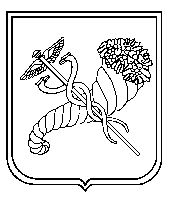 